PREFEITURA DO MUNICÍPIO DE SÃO PAULO SECRETARIA MUNICIPAL DE CULTURACONPRESP - Conselho Municipal de Preservação do Patrimônio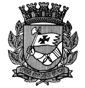 Histórico, Cultural e Ambiental da Cidade de São PauloRESOLUÇÃO Nº 29 /CONPRESP/2013O Conselho Municipal de Preservação do Patrimônio Histórico e Cultural da Cidade de São Paulo ‐ CONPRESP, no uso de suas atribuições conferidas pela Lei n.º 14.406, de 21 de maio de 2007, conforme a decisão dos Conselheiros presentes na 576ª Reunião Ordinária, realizada em 08 de outubro de 2013, eCONSIDERANDO o contido no Processo Administrativo nº 2013‐0.265.805‐7;DELIBERA:Artigo 1º ‐ Declarar como Patrimônio Cultural Imaterial da Cidade de São Paulo oSAMBA PAULISTANO.Artigo 2º ‐ O registro far‐se‐á no Livro de Registro das Formas de Expressão a ser aberto pela Secretaria Executiva.Artigo 3º ‐ O registro será reexaminado no prazo de 10 (dez) anos a contar da publicação.Artigo 4º ‐ Esta resolução passa a vigorar a partir da data de sua publicação noDiário Oficial da Cidade de São Paulo.DOC 23/10/2013 – pág 48